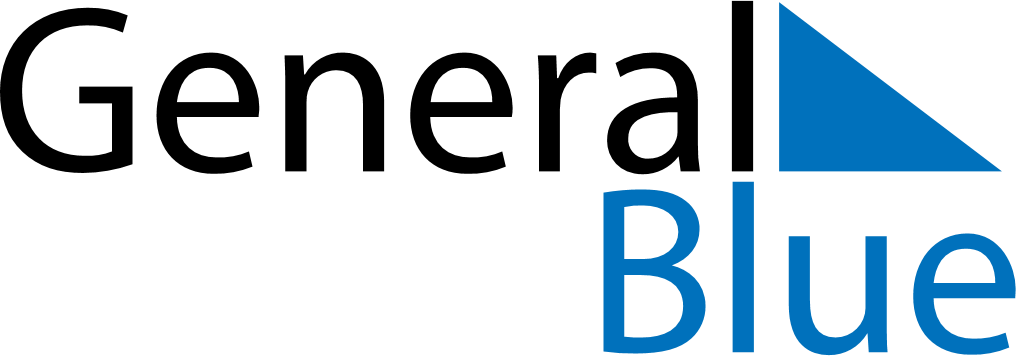 June 2024June 2024June 2024June 2024June 2024June 2024June 2024Kharagpur, West Bengal, IndiaKharagpur, West Bengal, IndiaKharagpur, West Bengal, IndiaKharagpur, West Bengal, IndiaKharagpur, West Bengal, IndiaKharagpur, West Bengal, IndiaKharagpur, West Bengal, IndiaSundayMondayMondayTuesdayWednesdayThursdayFridaySaturday1Sunrise: 4:56 AMSunset: 6:20 PMDaylight: 13 hours and 24 minutes.23345678Sunrise: 4:56 AMSunset: 6:21 PMDaylight: 13 hours and 25 minutes.Sunrise: 4:56 AMSunset: 6:21 PMDaylight: 13 hours and 25 minutes.Sunrise: 4:56 AMSunset: 6:21 PMDaylight: 13 hours and 25 minutes.Sunrise: 4:55 AMSunset: 6:22 PMDaylight: 13 hours and 26 minutes.Sunrise: 4:55 AMSunset: 6:22 PMDaylight: 13 hours and 26 minutes.Sunrise: 4:55 AMSunset: 6:22 PMDaylight: 13 hours and 27 minutes.Sunrise: 4:55 AMSunset: 6:23 PMDaylight: 13 hours and 27 minutes.Sunrise: 4:55 AMSunset: 6:23 PMDaylight: 13 hours and 27 minutes.910101112131415Sunrise: 4:55 AMSunset: 6:24 PMDaylight: 13 hours and 28 minutes.Sunrise: 4:55 AMSunset: 6:24 PMDaylight: 13 hours and 28 minutes.Sunrise: 4:55 AMSunset: 6:24 PMDaylight: 13 hours and 28 minutes.Sunrise: 4:56 AMSunset: 6:24 PMDaylight: 13 hours and 28 minutes.Sunrise: 4:56 AMSunset: 6:25 PMDaylight: 13 hours and 29 minutes.Sunrise: 4:56 AMSunset: 6:25 PMDaylight: 13 hours and 29 minutes.Sunrise: 4:56 AMSunset: 6:25 PMDaylight: 13 hours and 29 minutes.Sunrise: 4:56 AMSunset: 6:26 PMDaylight: 13 hours and 29 minutes.1617171819202122Sunrise: 4:56 AMSunset: 6:26 PMDaylight: 13 hours and 29 minutes.Sunrise: 4:56 AMSunset: 6:26 PMDaylight: 13 hours and 29 minutes.Sunrise: 4:56 AMSunset: 6:26 PMDaylight: 13 hours and 29 minutes.Sunrise: 4:56 AMSunset: 6:26 PMDaylight: 13 hours and 29 minutes.Sunrise: 4:57 AMSunset: 6:27 PMDaylight: 13 hours and 30 minutes.Sunrise: 4:57 AMSunset: 6:27 PMDaylight: 13 hours and 30 minutes.Sunrise: 4:57 AMSunset: 6:27 PMDaylight: 13 hours and 30 minutes.Sunrise: 4:57 AMSunset: 6:27 PMDaylight: 13 hours and 30 minutes.2324242526272829Sunrise: 4:57 AMSunset: 6:27 PMDaylight: 13 hours and 30 minutes.Sunrise: 4:58 AMSunset: 6:28 PMDaylight: 13 hours and 29 minutes.Sunrise: 4:58 AMSunset: 6:28 PMDaylight: 13 hours and 29 minutes.Sunrise: 4:58 AMSunset: 6:28 PMDaylight: 13 hours and 29 minutes.Sunrise: 4:58 AMSunset: 6:28 PMDaylight: 13 hours and 29 minutes.Sunrise: 4:59 AMSunset: 6:28 PMDaylight: 13 hours and 29 minutes.Sunrise: 4:59 AMSunset: 6:28 PMDaylight: 13 hours and 29 minutes.Sunrise: 4:59 AMSunset: 6:28 PMDaylight: 13 hours and 29 minutes.30Sunrise: 4:59 AMSunset: 6:28 PMDaylight: 13 hours and 28 minutes.